ＦＡＸ：アーツ前橋　０２７-２３２-２０１６先生のための無料招待ウィーク申込書／参加証＝7月24日締め切り＝■鑑賞する展覧会・2015年NHK大河ドラマ特別展 花燃ゆ・萩焼展（山口県立萩美術館・浦上記念館コレクション）■無料招待期間　…下記期間中1回ご利用いただけます。8月2日(日)～16日(日)　11：00～19：00*入館は18:30まで、水曜休館■ご利用方法【事前予約】本紙にご記入いただき、 7月24日(金)までにＦＡＸ してください。ただし、出張依頼状が必要な場合は、別途お電話でお問い合わせください。※定員に達した場合はご利用いただけません。予めご了承ください。その際は、別途アーツ前橋よりご連絡いたします。【ご来館当日】（1）１階総合案内で、お名前をお申し出いただき、 身分証明証 （免許証等）を提示して観覧券を受け取ってください。　　※身分証明証がない場合は、ご利用いただけませんのでご注意ください。※本申込書は、お一人に対して1枚ご記入ください。（2）観覧後、アンケートへのご協力をお願いいたします。〒371-0022　前橋市千代田町5-1-16　アーツ前橋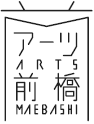 TEL 027-230-1144　FAX:027-232-2016http://www.artsmaebashi.jp参加者氏名ふりがなふりがなふりがな居住所〒〒〒学校名専門教科